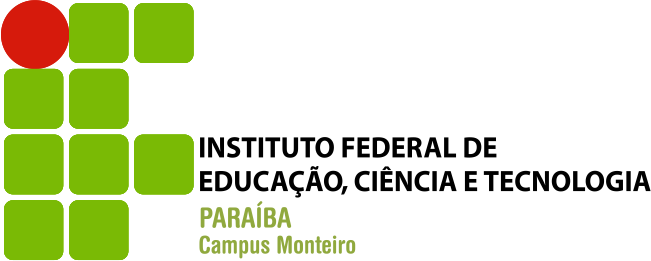 [NOME COMPLETO DE MEMBRO DE EQUIPE 1][NOME COMPLETO DE MEMBRO DE EQUIPE 2][NOME COMPLETO DE MEMBRO DE EQUIPE 3]PROPOSTA DE PROJETO DE CONCLUSÃO DE CURSO[TÍTULO DO PROJETO]: [Subtítulo do Projeto] MONTEIRO - PB[MÊS], 2015 [NOME COMPLETO DE MEMBRO DE EQUIPE 1][NOME COMPLETO DE MEMBRO DE EQUIPE 2][NOME COMPLETO DE MEMBRO DE EQUIPE 3]PROPOSTA DE TRABALHO DE CONCLUSÃO DE CURSO[TÍTULO DO PROJETO]: [Subtítulo do Projeto] Proposta de Trabalho de Conclusão de Curso, apresentada ao Curso Superior de Tecnologia em Análise e Desenvolvimento de Sistemas, do Instituto Federal de Educação, Ciência e Tecnologia da Paraíba Campus Monteiro, como pré-requisito para a Disciplina de Trabalho de Conclusão de Curso  (TCC), sob orientação do Prof. [B.Sc, M.Sc. ou D.Sc.] [Nome Completo do Orientador].MONTEIRO, PB[MÊS], 2015Título do Trabalho,  Delimitação do Tema e Modalidade de TCCInforme um título (se aplicável, também um subtítulo para o seu TCC). Marque com X a modalidade em que seu TCC se aplica  e justifique a escolha.   Modalidade de Projeto de Pesquisa Modalidade de Projeto de ImplementaçãoDefinição do Problema[Resuma todo a problemática a ser trabalhada em seu TCC. Explique a(s) situação(ões) constatada(s) dentro da realidade a ser trabalhada, evidenciando-se, se possível com exemplos, todos os  aspectos principais que são passíveis ou pendentes de pesquisa/tratamento/resolução, fechando assim a problematização de seu TCC. Utilize-se de dados ou de constatações de pesquisas anteriores que corroborem (dêem credibilidade) na definição do problema de seu TCC.]     Justificativa[Aponte e justifique cada elemento que serve de motivação para que se realize o seu TCC. Considere as potenciais contribuições e impactos do mesmo após a sua conclusão. Inovações, melhorias, utilidade prática de seu projeto, contribuições tecnológicas, científicas, sociais, econômicas, institucionais e ambientais entram no rol de justificativas, também.]      Objetivo Geral[Indique o maior objetivo de seu trabalho de TCC]Objetivos Específicos[Indique metas verificáveis que permitirão que o objetivo geral seja alcançado ao término de seu TCC] Metodologia[Enumere as atividades a serem realizadas em seu projeto de TCC, bem como uma breve descrição de como serão concretizadas. Salienta-se que algumas atividades podem fazer referência a alguma metodologia de pesquisa (pesquisa de campo, revisão de literatura ou estudos sistemáticos, estudos comparativos ou de casos, etc.) ou uma metodologia de desenvolvimento de software] Estimativa de custos, condições e materiais disponíveis[Descreva esta seção apenas se existem restrições ou dependências de serviços ou materiais envolvendo a execução de seu projeto de TCC] Itens de Custeio para Realização de seu Projeto de TCCCronograma[Para cada atividade enumerada na seção anterior, indique os meses que compreendem a realização da mesma, conforme o quadro a seguir. Salienta-se que o tempo máximo para realização do TCC é de 6 meses, incluindo o evento de defesa, a contar da data de divulgação do resultado da avaliação desta proposta (ANEXO 06, das Normas Didáticas para Cursos Superiores do IFPB, Resolução nº03F, de 05 de março de 2009, Art 6º §3º)]. Cronograma de Execução (Incluindo Defesa)ITEM DE CUSTOJUSTIFICATIVAVALOR ESTIMADO (R$)               MÊSATIVIDADE1234561234567